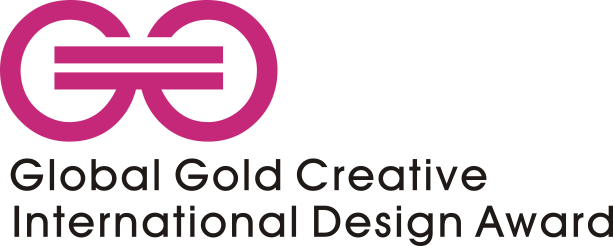 Please fill in the form and send it to the 2111720139@qq.com together with the work and payment voucher.请按照表格要求填写，连同作品及支付凭证发送至2111720139@qq.com；Works Title / 作品名称：Name / 参赛者姓名：（可以填写机构名称或填写个人姓名，个人名称不能超过5个）Category / 参赛类别：Grouping / 参赛组别：（请填写专业组 / 学生组）Institution / 所在机构：Tel / 电话：（请填写手机号）E-mail / 邮箱：Address / 联系地址：